Помогаем ребенку стать самостоятельным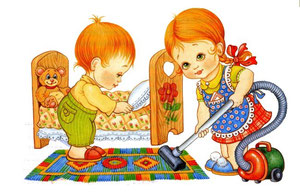 Наивно ожидать, что ребёнок будет до какого-то возраста послушно делать всё, что ему говорят взрослые, а потом, в один прекрасный день, вдруг станет самостоятельным, научится сам ставить перед собой цели и принимать осмысленные решения. Если мы хотим, чтобы наши дети выросли самостоятельными, то нам надо учить их не только бытовой самостоятельности, т.е. умению самостоятельно одеваться, есть, застилать кровать и выполнять несложную домашнюю работу, и не только умению самостоятельно общаться, но ещё и умению самостоятельно принимать решения и нести ответственность за последствия своих действий.Что нужно делать для того, чтобы ребёнок учился осмысленно принимать решения и отвечать за последствия своих действий?Прежде всего, мы должны показывать ребёнку те возможности, которые есть у него в той или иной ситуации, и давать ему право самому выбрать, как поступить. При этом обязательно стоит обсуждать с ним последствия, к которым могут привести его действия. Например: «Ты хочешь разобрать машинку? Ладно, она твоя, ты можешь делать с ней, что хочешь, но только учти, что потом она может не собраться, и ты окажешься без машинки. Решай сам».У ребёнка обязательно должна быть область жизни, где решения принимает он сам и сам несёт ответственность за последствия своих действий. Например, он сам может решать, когда он будет прибираться или заниматься (но вы должны оговорить с ним крайний срок, не позже которого ему надо это сделать), в какой одежде ходить дома или куда пойти гулять. Конечно, его выбор не всегда окажется лучшим, и временами он будет совершать ошибки. В таких случаях необходимо обсудить с ним, почему его действие привело к плачевным результатам и как ему стоит поступать в будущем. Иначе, если мы всегда будем решать за ребёнка и лишим его права на ошибку, он не научится принимать осмысленные решения, а будет либо подчиняться окружающим, либо действовать импульсивно.Очень полезно планировать нужные дела вместе с ребёнком. Например, если мы хотим, чтобы ребёнок выучил стихотворение, не стоит требовать от него, чтобы он отложил все свои дела и принялся учить его прямо сейчас. Будет гораздо лучше, если мы предложим: «Машенька, давай решим, когда мы с тобой будем учить стихи». Тогда ребёнок сам будет стремиться выполнить принятое решение, поскольку будет ощущать его как своё. (На самом деле - мы «хитрим»: предлагаем ребенку выбор без выбора, а ребенок как будто сам принимает решение).Ребёнок учится самостоятельно принимать решения не только в повседневной жизни, но и во время игры. Прежде всего, это относится к сюжетно-ролевым играм и к играм с правилами, как настольным (игры с фишками, карты, шашки, шахматы, нарды), так и подвижным. Игра - это своеобразное пространство свободных действий, где можно опробовать самые разные варианты своего поведения. Поэтому чем чаще играет ребёнок в такие игры, тем больше его опыт самостоятельных действий и тем легче ему будет учиться действовать самостоятельно в реальной жизни.Важную роль в приучении ребёнка быть самостоятельным играет и поддержание режима дня. Привычка к определённому режиму, включающему в себя все основные дела дня, структурирует жизнь малыша и позволяет ему к концу дошкольного возраста начать учиться планировать своё время. Если же режим дня отсутствует, то маме или бабушке приходится постоянно тратить силы на «организацию» ребёнка, постоянно «стоять над ним» и требовать, чтобы он выполнял то или иное действие.Недооценивайте и домашние поручения – посильные трудовые задания, которые каждый день выполняет только он, например, поливает цветок (здесь важно, чтобы поручения выполнялись систематически, а не время от времени). Это приучит не только к самостоятельности, но и ответственности.Удачи Вам в воспитании Ваших детей!